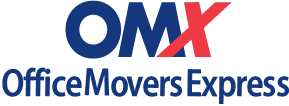 PACKING INSTRUCTIONSpacking schedule   Crates and packing materials will be delivered: [insert date]  Empty crates will be picked up on: [insert date]packing process	Everything moving MUST have a label. Use color coded labels (provided by your move coordinator) for each department/floor. 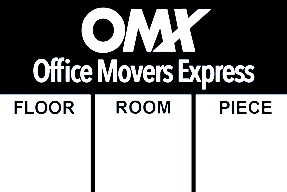 	Use the FLOOR field to write staff member’s name. The floor will be determined by color. 	 Red= [enter floor #] Yellow= [enter floor #] Green= [enter floor #] Blue= [enter floor #] Orange= [enter floor #] Pink= [enter floor #]	Use the ROOM field to enter your new room number or work station number. 	Use the PIECE field for notes. Mark with “F” for crates containing files to be put in a cabinet or leave blank. 	Set aside fragile items and indicate item is fragile. Our movers will wrap and transport separately.   	Place smaller/loose items in envelopes or baggies before placing in moving crate. 	Sentimental and personal items should be moved by you.  If you choose to put personal items into a crate or bin, the mover is not responsible for damage. 	Pack most frequently used items last and mark crate with “open first”.organizing crates	Please write your name and office/workstation number on a sheet of paper and put it in each crate after you finish packing them. 	Make sure ALL lids close completely. Labels should be placed on the short end of crate, all facing the same direction (think of it like putting a license plate on a car). 	Place dolly on ground first and stack no more than 4 crates per stack.	If DOLLIES RUN OUT, leave crates on ground.  packing specialty items	Bookcases: Pack and label by shelf and place shelf pegs in plastic bag and attach to shelf. 	Filing Cabinets: Two drawer cabinets can be left full. Five drawer cabinets should have top three cabinets emptied.	Filing cabinet files should be packed and labeled to the corresponding filing cabinet. Tape the key to the side of the filing cabinet for safe keeping. 	Electronics: Confirm with your IT department if they’d like you to back up or power down your machines. Place a label on monitors, CPU tower, docking station, phone and the bottom of the keyboard. 	Laptops should be taken home prior to move. 	Pictures/Framed Items: It is best to take home pictures and framed items and bring back after the move is completed. If you feel comfortable leaving them, remove from wall and wrap them. 	Apply label AFTER wrapping them. 	Leave them in office or work area on a work surface or leaning against wall. 	Misc. Items: If the item doesn’t fit in a crate or box, label and leave it. 	Label furniture	Label trash can	Label recycling bins	Label common area bins